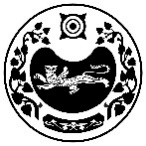 МИНИСТЕРСТВО ФИЗИЧЕСКОЙ КУЛЬТУРЫ И СПОРТА РЕСПУБЛИКИ ХАКАСИЯПРИКАЗ«____» апреля 2024 г.                                                                                  № 160-г. АбаканО внесении изменений в Приказ Министерства физической культуры и спорта Республики Хакасия от 10.08.2023 № 160-209 «О комиссии Министерства физической культуры и спорта Республики Хакасия по соблюдению требований к служебному поведению государственных гражданских служащих и урегулированию конфликта интересов и о признании утратившими силу некоторых приказов В соответствии с Федеральным законом от 25.12.2008 № 273-ФЗ 
«О противодействии коррупции», Указами Президента Российской Федерации 
от 01.07.2010 № 821 «О комиссиях по соблюдению требований к служебному поведению федеральных государственных служащих и урегулированию конфликта интересов», от 23.06.2014 № 453 «О внесении изменений в некоторые акты Президента Российской Федерации по вопросам противодействия коррупции» и от 25.01.2024 № 71 «О внесении изменений в Положение о комиссиях по соблюдению требований к служебному поведению Федеральных государственных служащих и урегулированию конфликта интересов, утвержденное Указом Президента Российской Федерации от 01.07.2010 № 821 ««О комиссиях по соблюдению требований к служебному поведению федеральных государственных служащих и урегулированию конфликта интересов» Постановлением Правительства Республики Хакасия от 01.09.2010№ 450 «Об утверждении Положения о комиссиях по соблюдению требований к служебному поведению государственных гражданских служащих исполнительных органов государственной власти Республики Хакасия и урегулированию конфликта интересов» (с последующими изменениями), , ПРИКАЗЫВАЮ:1. Внести в Порядок работы комиссии Министерства физической культуры и спорта Республики Хакасия по соблюдению требований к служебному поведению государственных гражданских служащих и урегулированию конфликта интересов, утвержденный Приказом от 10.08.2023 № 160-209 «О комиссии Министерства физической культуры и спорта Республики Хакасия по соблюдению требований к служебному поведению государственных гражданских служащих и урегулированию конфликта интересов и о признании утратившими силу некоторых приказов»(приложение 2) следующие изменения:1. подпункт «а» пункта 3 изложить в следующей редакции: «а) в обеспечении соблюдения государственными гражданскими служащими Министерства физической культуры и спорта Республики Хакасия (далее - государственные гражданские служащие) ограничений и запретов, требований о предотвращении или об урегулирований конфликта интересов, исполнения ими обязанностей, установленных Федеральным законом от 25.12.2008 № 273-ФЗ «О противодействии коррупции», другими федеральными законами в целях противодействия коррупции (далее - требования к служебному поведению и (или) требования об урегулировании конфликта интересов);»;2. пункт 4 дополнить подпунктом «е» следующего содержания:«е) уведомление государственного гражданского служащего о возникновении не зависящих от него обстоятельств, препятствующих соблюдению требований к служебному поведению и (или) требований об урегулировании конфликта интересов.»;3. абзац 3 пункта 5 изложить в следующей редакции:«Уведомление, указанное в абзаце пятом подпункта «б» и подпункте «е» пункта 4 настоящего Порядка, рассматривается сотрудником по работе с кадрами министерства, который осуществляет подготовку мотивированного заключения по результатам рассмотрения уведомления»;4. в абзаце 5 пункта 5 слова «подпункта «б» и подпункте «д»» заменить словами «подпункта «б» и подпунктах «д» и «е»»;5. в подпункте «а» абзаца 6 пункта 5 слова «подпункта «б» и подпункта «д» заменить словами «подпункта «б» и подпунктах «д» и «е»»; 6. в подпункте «в» абзаца 6 пункта 5 слова «подпункте «д» пункта 4» заменить словами «подпунктах «д» и «е» пункта 4», и слова «в соответствии с пунктами 17,19.2, 21» заменить словами «в соответствии с пунктами 17,19.2,19.3 и 21»;в абзаце 2 пункта 10 слова «подпункте «д» пункта 4» заменить словами «подпунктах «д» и «е» пункта 4»;в пункте 12 слова «с подпунктом «б» пункта 4» заменить словами «с подпунктами «б» и «е» пункта 4»;в подпункте «а» пункта 12 слова «подпунктом «б» пункта 4» заменить словами «подпунктами «б» и «е» пункта 4»;дополнить пунктом 19.3 следующего содержания:«19.3 По итогам рассмотрения вопроса, указанного в подпункте «е» пункта 4 настоящего Положения, комиссия принимает одно из следующих решений:а)	признать наличие причинно-следственной связи между возникновением не зависящих от государственного гражданского служащего обстоятельств и невозможностью соблюдения им требований к служебному поведению и (или) требований об урегулировании конфликта интересов;б)	признать отсутствие причинно-следственной связи между возникновением не зависящих от государственного гражданского служащего обстоятельств и невозможностью соблюдения им требований к служебному поведению и (или) требований об урегулировании конфликта интересов.»;11. пункт 20 изложить в следующей редакции:«20. По итогам рассмотрения вопросов, указанных в подпунктах «а», «б», «г», «д» и «е» пункта 4 настоящего Положения, и при наличии к тому оснований комиссия может принять иное решение, чем это предусмотрено пунктами 15-19.2 и 19.3 настоящего Положения. Основания и мотивы принятия такого решения должны быть отражены в протоколе заседания комиссии.».Министр физической культуры и спортаРеспублики Хакасия							                С.В. Кочан